When You Wore A TulipPercy Wenrich 1915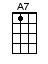 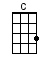 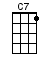 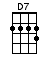 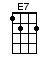 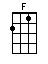 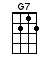 INTRO:  / 1 2 / 1 2 /[C] / [G7] / [C] / [G7]I [C] met you in a garden in an [D7] old Kentucky townThe [G7] sun was shining down, you [C] wore a gingham [G7] gownI [C] kissed you as I placed a yellow [D7] tulip in your hairUp-[G7]on my coat you pinned a rose so [C] rare [C7]Time [F] has not changed your loveliness, you’re [C] just as sweet to [A7] meI [D7] love you yet I can’t forget, the days that used to [G7] beCHORUS:When [C] you wore a tulip, a sweet yellow tulipAnd [F] I wore a big red [C] rose [C7][F] When you caressed me, ‘twas [C] then heaven [A7] blessed meWhat a [D7] blessing no one [G7] knows [G7][C] You made life cheery when [C7] you called me “dearie”‘Twas [F] down where the bluegrass [E7] grows [E7]Your lips were [A7] sweeter than julep, when [D7] you wore that tulipAnd [G7] I wore a big red [C] rose [G7] / [C] / [G7]The [C] love you vowed to cherish has not [D7] faltered thro’ the yearsYou [G7] banish all my fears, your [C] voice like music [G7] cheersYou [C] are the same sweet girl I knew in [D7] happy days of oldYour [G7] hair is silver, but your heart is [C] gold [C7]Red [F] roses blush no longer in your [C] cheeks so sweet and [A7] fairIt [D7] seems to me, dear, I can see white roses blooming [G7] thereCHORUS:When [C] you wore a tulip, a sweet yellow tulipAnd [F] I wore a big red [C] rose [C7][F] When you caressed me, ‘twas [C] then heaven [A7] blessed meWhat a [D7] blessing no one [G7] knows [G7][C] You made life cheery when [C7] you called me “dearie”‘Twas [F] down where the bluegrass [E7] grows [E7]Your lips were [A7] sweeter than julep, when [D7] you wore that tulipAnd [G7] I wore a big red [C] rose [C]www.bytownukulele.ca